Hei! 

Teater Kojan tulee teatterivierailulle teidän päiväkotiin/kouluun esityksen “Kuka lohduttaisi Nyytä” kanssaTarvitsemme tyhjää lattiatilaa noin 7 (leveys) x 5 (syvyys)  Käytämme näyttelyssä jonkin verran tekniikkaa (ääni, valo). Kerro meille etukäteen talon mahdollisista omista teknisistä laitteista. Lähettäkää meille myös salin teknikon puhelinnumero/ sähköposti. Huoneen tulee olla pimeä - valmistakaa tämä ennen!Ilmoittakaa yleisömäärä. Tuolit tai tyynyt tulee asettaa paikoilleen ennen teatteriryhmän saapumista. Saavumme paikalle noin 2h ennen esitystä. Purkuaika noin 45 min  n. Yksi näytteliöistä päästää yleisön sisälle noin 3 minuuttia ennen.tiedot, esityspaikan osoite sekä vastuuhenkilön puhelinnumero meille, teater.kojan@gmail.cpom

Kiitos yhteistyöstä! 040-7463085 Ida Törnroos, 050-3045969 Kaisa Lallukka  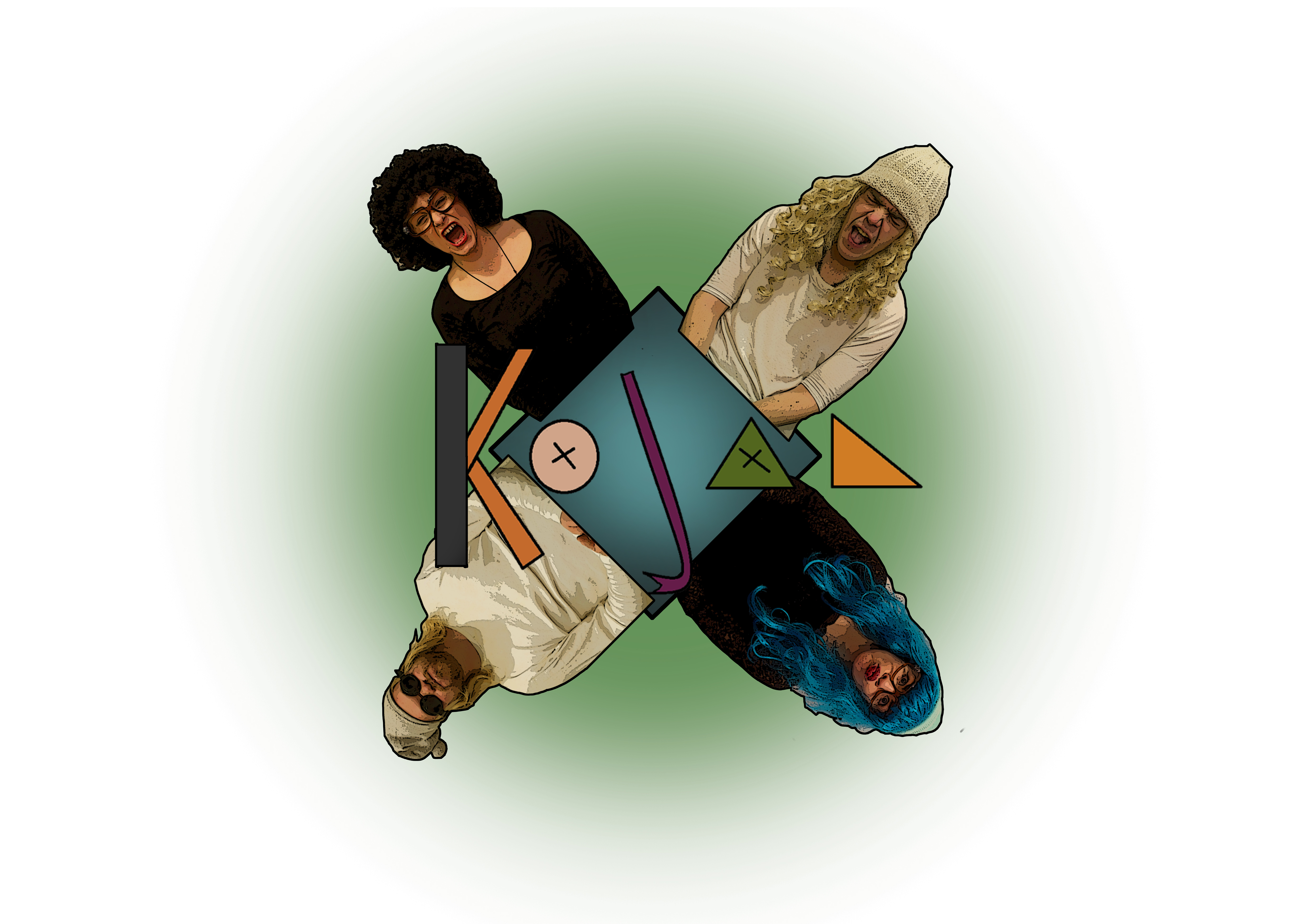 